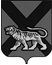 ТЕРРИТОРИАЛЬНАЯ ИЗБИРАТЕЛЬНАЯ КОМИССИЯ
МИХАЙЛОВСКОГО РАЙОНАРЕШЕНИЕс. Михайловка   В соответствии со статьями 27, 81, Избирательного кодекса Приморского края, на основании протокола территориальной избирательной комиссии Михайловского района о результатах  выборов депутатов муниципального комитета Кремовского сельского поселения по десятимандатному избирательному округу, учитывая, что в выборах депутатов муниципального комитета Кремовского сельского поселения по десятимандатному избирательному округу приняли участие  783 избирателя, что составило  37,75 процента от числа избирателей, включенных в списки избирателей, территориальная избирательная комиссия Михайловского района РЕШИЛА:1. Признать выборы депутатов муниципального комитета Кремовского сельского поселения по десятимандатному  избирательному округу состоявшимися и действительными.        2. Признать избранными депутатами муниципального комитета Кремовского сельского поселения по десятимандатному избирательному округу:Азараева Людмила ВасильевнаАлехин Сергей ЕвгеньевичБелов Геннадий АлександровичБогатырь Александр НиколаевичВолкова Яна ВасильевнаДзюба Елена ЛьвовнаКонькова Элеонора ВладиславовнаПерепелица Наталья ИгоревнаСергоян Арам МишаевичЯнушевич Николай Геннадьевичкоторые получили наибольшее число голосов избирателей, принявших участие в голосовании.3. Опубликовать  настоящее решение,  а также  общие данные о результатах выборов депутатов  муниципального комитета Кремовского сельского поселения по десятимандатному избирательному округу в районной  общественно – политической газете «Вперед» согласно приложению (прилагается).4. Разместить настоящее решение на официальном сайте территориальной избирательной комиссии Михайловского района в информационно-телекоммуникационной сети «Интернет».14.09.2020            191/1472Об определении результатов  выборов депутатов муниципального комитета Кремовского сельского поселенияпо десятимандатному избирательному округуПредседатель  комиссииА.А. ВеремчукСекретарь комиссииВ.В. Лукашенко